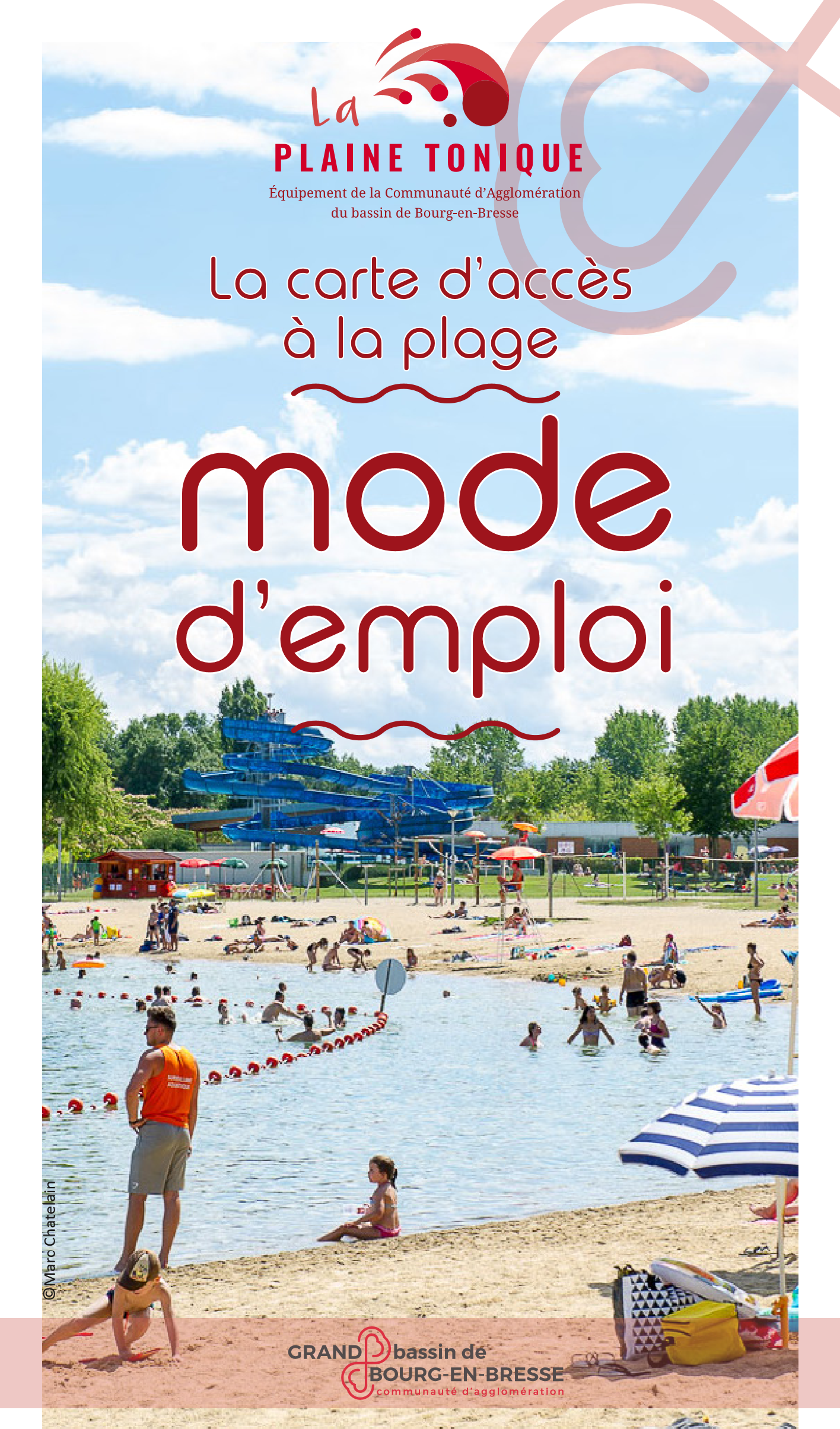 Tous les habitants de la Communauté d’Agglomération peuvent désormais bénéficier d’un accès gratuit à la plage de La Plaine Tonique sous réserve de posséder une carte.A compter du 30 avril 2018Cette carte individuelle et nominative est établie à la cité administrative de Montrevel-en-Bresse, place de la Résistance du lundi au vendredi de 9h à 12h et 14h à 18h, sauf le jeudi après-midi. Fournir un justificatif de domicile et une photo d’identité et s’acquitter des frais de gestion annuels de 5€. Se rendre à la mairie de son lieu d’habitation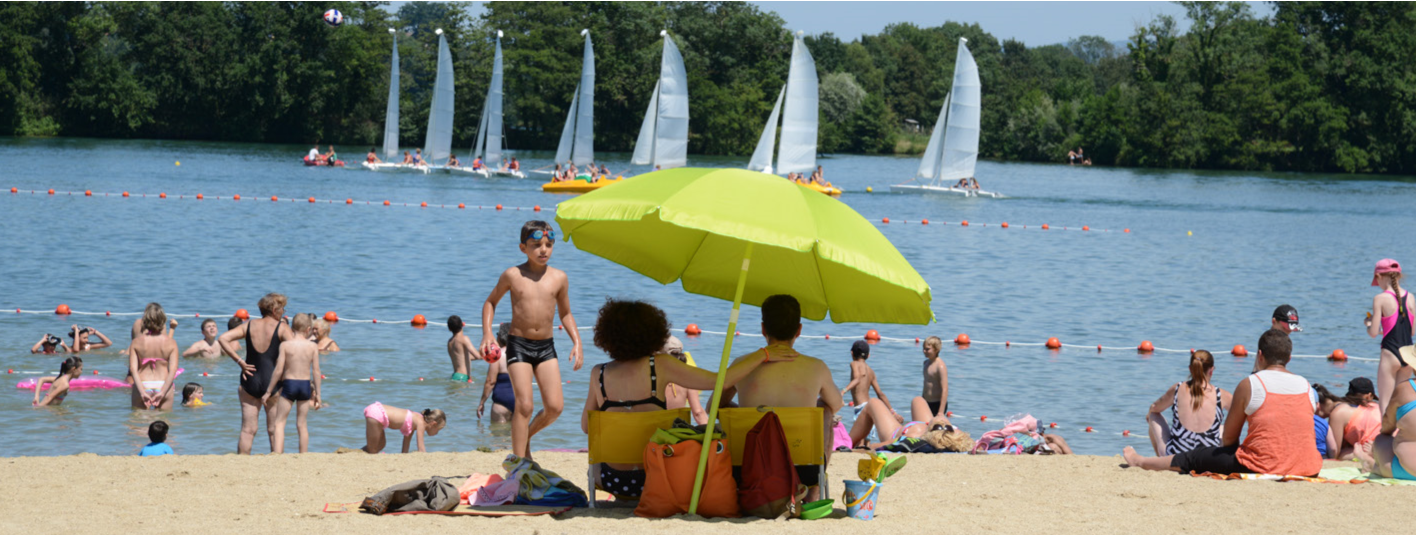 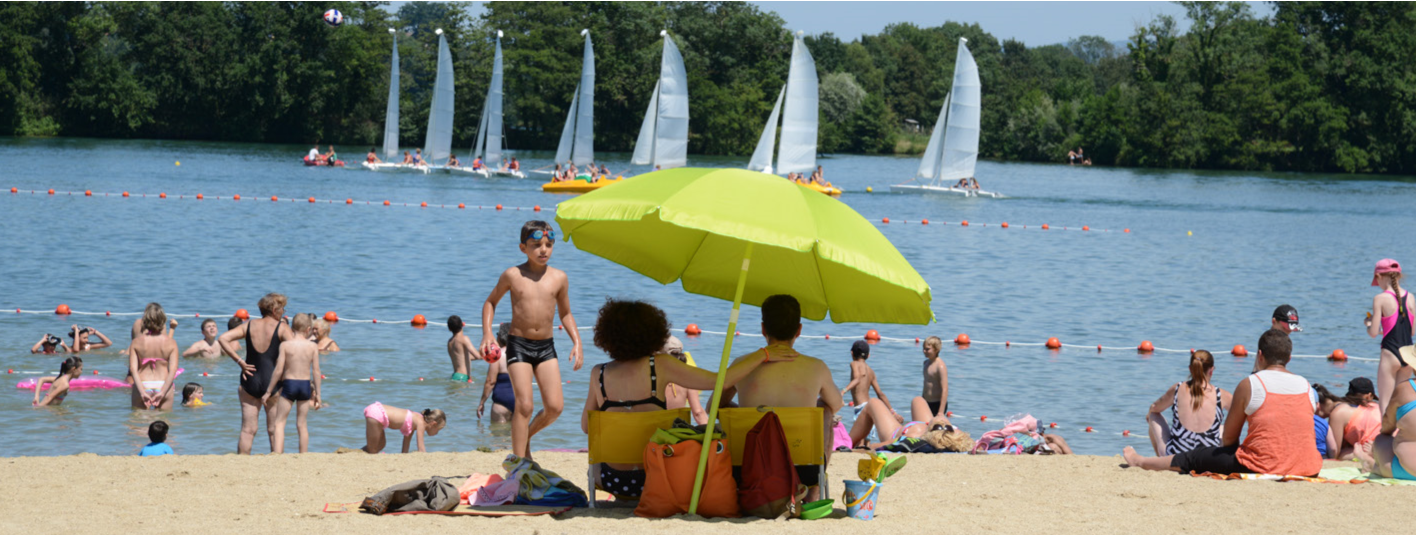 